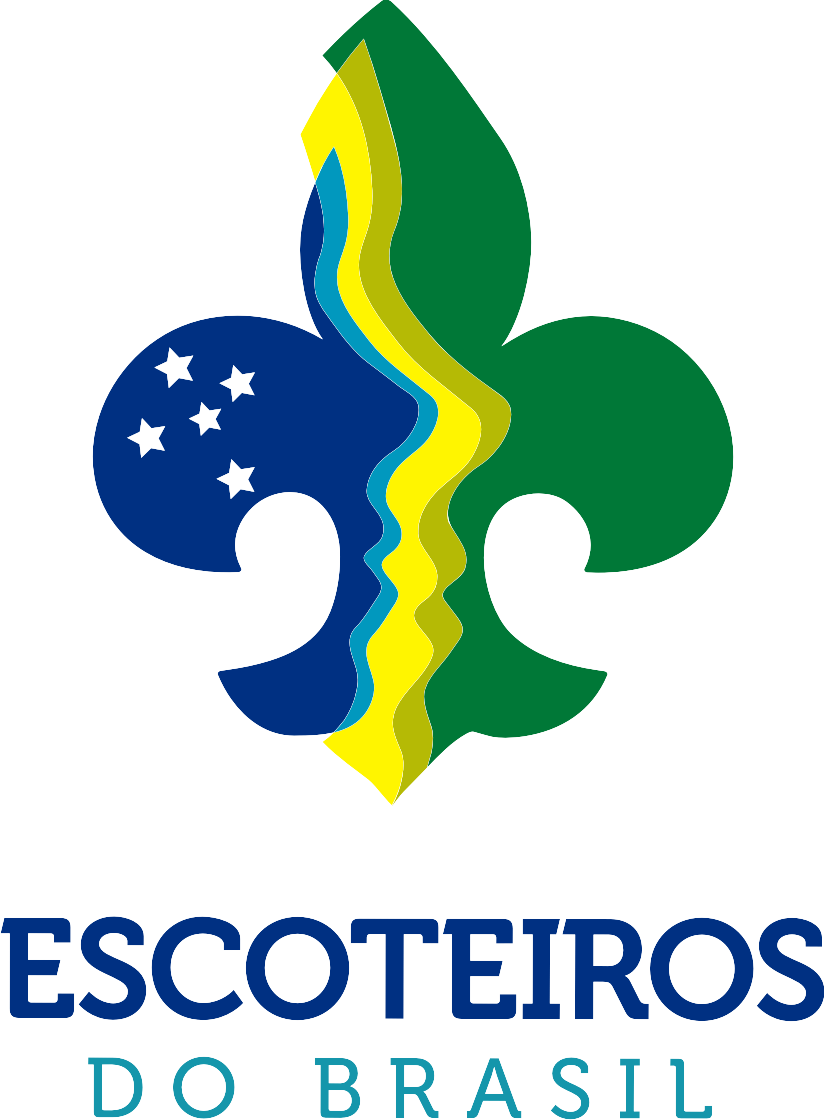 UNIÃO DOS ESCOTEIROS DO BRASILREGIÃO ESCOTEIRA DO DISTRITO FEDERALREUNIÃO ORDINÁRIA DA ASSEMBLEIA REGIONAL 2022FICHA DE CANDIDATURA ÀDIRETORIA REGIONALMandato 1º de abril de 2022 a 31 de março de 2025Nome da Chapa: _____                             ____________________CARGO:NOME:REGISTRO UEB:GRUPO ESCOTEIRO:GRUPO ESCOTEIRO:FORMAÇÃO ACADÊMICA:OCUPAÇÃO PROFISSIONAL:VIDA PROFISSIONAL - BREVE RELATO:VIDA ESCOTEIRA (FORMAÇÃO, CARGOS OU FUNÇÕES QUE EXERCEU OU EXERCE, ETC.) TEXTO DE APRESENTAÇÃO PESSOAL